STMIK ATMA LUHUR PANGKALPINANG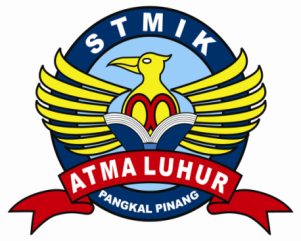 Jln. JendralSudirman – Selindung Lama PangkalpinangPropinsiKepulauan Bangka BIODATA PENULIS SKRIPSIPendadaran / Lulus Tanggal	  : WisudaTanggal		  :  NIM				: 1122500046Nama				: PadliJenisKelamin			: Pria / WanitaTempatdanTanggalLahir	: Penyak, 25 Juli 1992Status				: Nikah / BelumNikahAgama				: IslamProgram Studi			: SistemInformasiPekerjaansaatini		: BelumBekerjaNo. Telepon / HP		: 0813-7773-5585Nama Orang Tua		: SudartoPekerjaan Orang Tua		: WiraswastaAlamat Orang Tua		: Jl.Raya Desa Penyak - KobaJudulSkripsi	:	Analisa dan PerancanganSistemInformasi				Akademik Pada SMP Islam Terpadu Daarul AbrorDosenPembimbing		: Sarwindah, M.Kom, MM         Pangkalpinang,    Oktober 2015			                  Penulis						                 ( Padli)